様　式（策定日）　　　　年　　　　月　 　　日（掲示日）　　　　年　　　　月　 　　日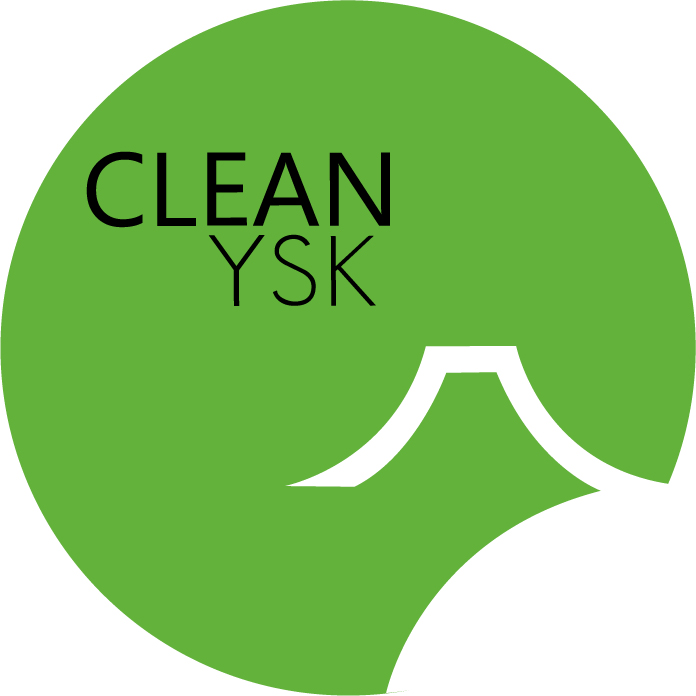 安全決意表明事業場名　　代表者職氏名　　（自筆で署名しましょう）例１）（策定日）　　　　年　　　　月　 　　日（掲示日）　　　　年　　　　月　 　　日安全決意表明我が社では、すべての事業活動において、安全の確保を最優先事項とします。安全に関する法令等の遵守はもとより、従業員の安全衛生教育徹底など、常に安全確保のために必要な対策を講じ、これを確実に実施します。事業場名　　代表者職氏名　　　　　　　　　　　　　　　　　　　　　　　　　　　　　　　　（自筆で署名しましょう）例2）（策定日）　　　　年　　　　月　 　　日（掲示日）　　　　年　　　　月　 　　日安全決意表明従業員の安全と健康を守る為、職場のトップが率先して各種安全活動を推進します。万全な安全対策を講じ、全社員が安心して働くことの出来る健康で快適な職場をつくります。事業場名　　代表者職氏名　　（自筆で署名しましょう）